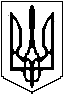 ЗМІЇВСЬКА МІСЬКА РАДАЧУГУЇВСЬКОГО РАЙОНУ ХАРКІВСЬКОЇ  ОБЛАСТІХХXІХ СЕСІЯ VІІI СКЛИКАННЯРІШЕННЯ07 березня 2023 року                                        м. Зміїв                                       №2710-ХХXІХ-VІІIПро затвердження гр. Котеревій Г. Ф. технічної документації із землеустрою щодо встановлення (відновлення) меж земельної ділянки в натурі (на місцевості) та передачу її безоплатно у власність для будівництва і обслуговування житлового будинку, господарських будівель і споруд (присадибна ділянка), що розташована по Х   Розглянувши клопотання гр. Котеревої Ганни Федорівни, ідентифікаційний номер Х, яка зареєстрована за адресою: Х, про затвердження технічної документації із землеустрою щодо встановлення (відновлення) меж земельної ділянки в натурі (на місцевості) та передачу її безоплатно у власність для будівництва і обслуговування житлового будинку, господарських будівель і споруд (присадибна ділянка), що розташована за адресою: Х, враховуючи надану технічну документацію із землеустрою, виконану ФО-П Горбачов В. В, витяг з Державного земельного кадастру про земельну ділянку № НВ-1800207282022 від 03.02.2022 року, що зареєстрована Відділом у Новоград - Волинському районі Головного управління Держгеокадастру у Житомирській області, рекомендації постійної комісії з питань містобудування, будівництва, розвитку інфраструктури, земельних відносин, природокористування та аграрної політики Зміївської міської ради (витяг з протоколу №33 плостійної комісії від 06 березня 2023 року), керуючись ст. 12, 40, 81, 118, 121, 122, 125, 126, 186, підпунктом 5 пункту 27 Перехідних положень Земельного кодексу України, ст. 25 Закону України «Про землеустрій», п. 34 ст. 26 Закону України «Про місцеве самоврядування в Україні», Зміївська міська радаВИРІШИЛА:1. Затвердити технічну документацію із землеустрою щодо встановлення (відновлення) меж земельної ділянки в натурі (на місцевості) гр. Котеревої Ганни Федорівни наданої для                  будівництва і обслуговування житлового будинку, господарських будівель і споруд (присадибна ділянка) (код цільового призначення - 02.01) розташованої в Х на території Зміївської міської ради Чугуївського  району Харківської області. 2. Передати гр. Котеревій Ганні Федорівні, ідентифікаційний номер Х, яка зареєстрована за адресою: Х, у приватну власність земельну ділянку, кадастровий номер 6321755300:02:001:0004, для будівництва і обслуговування житлового будинку, господарських будівель і споруд (присадибна ділянка) із земель житлової та громадської забудови комунальної власності територіальної громади Зміївської міської ради, площею 0,1500 га (забудовані землі - 0,1500 га, з них малоповерхова забудова - 0,1500 га), що розташована по Х Чугуївського району Харківської області.3. На земельній ділянці, кадастровий номер 6321755300:02:001:0004, що передається у власність згідно Порядку ведення Державного земельного кадастру, затвердженого постановою Кабінету Міністрів України від 17.10.2012 №1051, обмежень (обтяжень) не зареєстровано.4. Копію даного рішення направити в ГУ ДПС у Харківській області.5. Контроль за виконанням рішення покласти на постійну комісію з питань містобудування, будівництва, розвитку інфраструктури, земельних відносин, природокористування та аграрної політики Зміївської міської ради (Андрій РЕВЕНКО).Міський голова                                                                                                Павло ГОЛОДНІКОВ